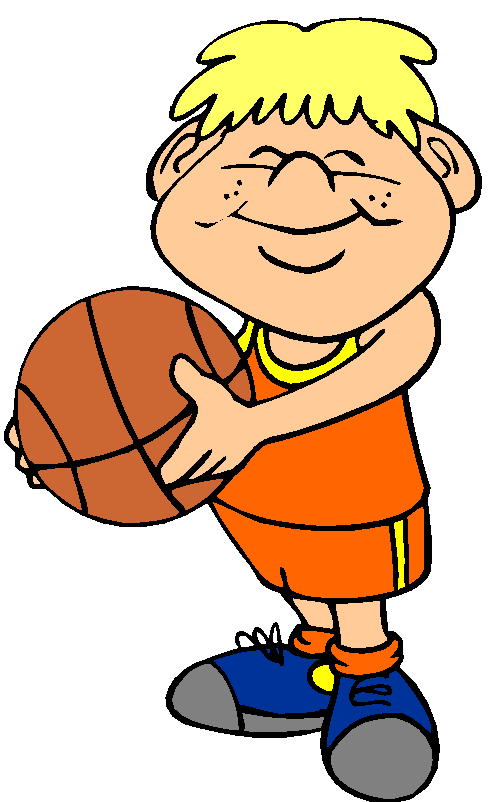 График работыдневной спортивной площадки «Спортивный калейдоскоп» на базе МБОУ СОШ № 55МесяцСрокиВремяДни неделиРуководительИЮНЬ  01.06.19 –   29.06.1909.00-11.00Понедельник -пятницаПлющ И.М.ИЮЛЬ02.07.19 -  31.07.1909.00-11.00Понедельник -пятницаКузнецова О.С.АВГУСТ01.08.19 –  30.08.1909.00-11.00Понедельник -пятницаКондратенко М.В.